Александр Иванович Куприн (1870 – 1938)Писатель родился 26 августа 1870 года в городке Наровчате (Пензенская губерния) в небогатой дворянской семье. Мальчик не знал своего отца, потому как он скончался от холеры, когда ребенку не было и года. Семья остается без кормильца. Матери Александра Ивановича ничего не остается делать, как переехать в Сиротский московский дом и поселиться в общей палате вдовьего двора.Будущий писатель вырос, купаясь в лучах материнской любви, она была для него всем. Как говорил сам Куприн, это было «верховное существо с непреклонным характером и высоким благородством». Именно мать, княжна Любовь Куланчакова, оказала огромное влияние не только на раннее творчество сына, но и на всю его жизнь. За неимением средств она вынуждена была отдать Александра в сиротское училище, когда тому только исполнилось шесть лет. «Форменная кумачовая ленточка перетягивала парусиновую рубашку и панталоны»: все это причиняло мальчику страдания, он с детства не мог терпеть казенщины. В люди Куприн выходил долго. После сиротского училища в 1880 году были вступительные экзамены во II военную Академию столицы, позже ставшей кадетским корпусом, и снова «курточка с синими погонами и медными пуговицами, да красными петлицами». Недовольство казенщиной у Куприна росло с каждым годом, он ненавидел жесткую дисциплину и палочную систему воспитания. Отдушину он стал искать в творчестве. Первые несмелые рассказы, посвященные его матери, Куприн написал еще, будучи 12-летним подростком. Но, несмотря на успехи на литературном поприще, вновь пошел по военным стопам: в 1888 году Александр поступает в III Александровское училище Москвы, где проходит бурная юность будущего писателя с нескончаемыми тренировками, которые изредка чередовались балами, где было много прехорошеньких партнерш по вальсу. Именно 18-летним юношей Куприн понял, что влюбился окончательно и бесповоротно в… родную литературу, которая стала его любимым предметом. Александр Иванович начинает писать стихи, прозу. Он выступает со своими первыми «ласточками» перед зрительской аудиторией. Печатается в местной газете.В 1890 году молодого подпоручика Куприна по окончании училища отправляют в городок Проскуров Подольской губернии служить в пехотном полку. Казарменные порядки стали тягостным времяпровождением для Александра, и он полностью углубляется в литературу. Началом творческой карьеры для Куприна можно считать 1893 год, когда на свет появляются рассказы «Лунной ночью», «Дознание» и повесть «Впотьмах». В 1894 году он возвращается в Киев и полностью проходит «переквалификацию».  Местные газеты и журналы печатают его очерки, фельетоны и рассказы, кроме этого Куприн подрабатывает журналистом, печатается в полицейской и судебной хрониках, но это не спасет от нищеты. Он пишет, чтобы заглушить чувство голода. Один за другим появляются сборники очерков «Киевские типы» и рассказов «Миниатюры». После увольнения из армии Куприн пошел работать на самый крупный сталелитейный и рельсопрокатный завод, где с 1896 года трудится в должности заведующим кузницы и столярной мастерской. Глядя на бесправное положение рабочих, Александр Иванович пишет свое первое крупное произведение «Молох». С него, по заверению литературных критиков, и начинается расцвет Куприна. Работая на заводе, Куприн не отвлекается по мелочам: теперь его работа по призванию там, дома, где лежит стопка аккуратно сложенных рукописей, там, где мыслям просторно, а словам тесно. С 1896 по 1901 год из-под пера талантливого (его уже стали таковым называть) писателя А. Куприна выходит повесть «Поединок» и рассказы «Олеся», «Прапорщик армейский», «В цирке», «Конокрады», «Белый пудель». Жизнь преподносит еще один шанс покорить северную столицу, и в 1901 году писатель отправляется вновь в Санкт-Петербург, где перед ним открываются двери самых значимых на то время изданий «Мира Божьего» и «Русского мира». Куприна теперь хорошо знают и в Москве благодаря его знакомству с классиками мировой отечественной литературы: И. А. Буниным, М. Горьким, А. П. Чеховым. В 1903 году к Куприну приходит долгожданный успех вместе с томиком «Купринских» рассказов, которые выпускает «Знание». Первое десятилетие 20-го века для Куприна – благодатное время, когда его творчество пользуется невероятной популярностью. В 1907 году он решает уехать из страны в Финляндию, вернувшись на родину лишь к началу Первой мировой. Февральская революция была восторженно встречена Александром, но потом, глядя на происходящие события и вопиющую несправедливость, писатель стал безразличен к политике, он не раз критиковал Ленина, и в итоге эмигрировал во Францию, так и не согласившись с политикой новой страны. В 1909 году писатель вместе с А. Буниным получает Академическую премию им. А. С. Пушкина за три тома своих произведений. В 1912-ом печатается полное собрание сочинений Куприна. Современники считали его писателем, который не стоял на месте, он чувствовал жизнь, как она есть, не становясь на сторону «белых-красных» и свои впечатления и мысли излагал красочным языком. Главное, что мешало таланту Куприна раскрыться, – постоянная нужда и семейные хлопоты. Первый брак писателя разрушился через год. А вот второй брак с племянницей Д. Н. Мамина-Сибиряка был крепким. Семья росла, и вместе с ней потребности в деньгах, поэтому Куприн до конца своих дней занимался «черной работой журналистики». С 1920 по 1937 год начинается творческий спад писателя, который скучает по родине, находясь на чужбине. Он публикует только то, что написано ранее: «Новые повести и рассказы» (1927), «Купол св. Исаакия Далматского» (1928), «Елань» (1929). Все 17 лет эмиграции Александр Иванович скучал по родине. Узнав, что серьезно болен, он просит правительство Советского Союза о том, чтобы оно разрешило ему вернуться обратно. 31 мая 1937 года Куприн приезжает в Ленинград, где всеми силами пытается встать на ноги и возобновить работу, но все старания его остаются тщетными. Через год, 25 августа 1938 года писатель скончался. Но он смог внести значимый вклад в литературу начала 20 столетия, вдохнуть в нее «ветер свободы и дух инакомыслия».Рассказ «Куст сирени» А. И. Куприн написал в 1894 году в рамках реалистического направления, господствовавшего в то время в литературе. Напечатан он был в октябре того же года в журнале «Жизнь и искусство». Тема рассказа – любовь в духе Куприна: жертвенная, отдающая всю себя без остатка любимому человеку. Куприн тонко и ненавязчиво поднимает тему неравного брака: неравного в плане духовного и умственного богатства. Публика встретила произведение с умилением, а критики писали только положительные отзывы.Рассказ «Гранатовый браслет» писался в течение сентября-декабря 1910 года. Во время работы над ним Куприн жил на окраине Одессы. Туда, на Черноморское побережье, перенесено и место действия в «Гранатовом браслете». События разворачиваются в пригороде морского курорта, на фоне южного осеннего пейзажа, который усиливает грустный лиризм авторского повествования. Не только главные герои рассказа, но и другие действующие лица – Анна Фриессе, Людмила Львовна, генерал Аносов, Булат-Тугановский – имели в жизни своих прототипов. Не была выдумкой история взаимоотношений Желткова и княгини Веры, достоверны и многие детали быта и семейной жизни в доме князя Василия Шеина. Но Куприн не списывал происшедшее, в его изложении «правда переплеталась с вымыслом». Тест по теме «Жизнь и творчество А.И. Куприна»1. Как звали мать А. И. Куприна?а) Любовь Куланчакова;б) Елизавета Войтинская;в) Ольга Колчанкова.2. Кем был Александр Иванович по профессиональному призванию?а) юристом;б) военным;в) врачом.3. В каком возрасте Александр Куприн понял, что влюбился окончательно и бесповоротно в родную литературу?а) 18-летнем;б) 19-летнем;в) 20-летнем.4. Какой год для А. И. Куприна можно считать началом творческой карьеры?а) 1890;б) 1893;в) 1895.5. Как называется первое крупное произведение А. И. Куприна, с которого и начинается, по заверению литературных критиков, его расцвет?а) «Молох»;б) «В цирке»;в) «Дознание».6. Какое издание выпускает «Купринские» рассказы, с которыми к А. И. Куприну приходит долгожданный успех в 1903 году?а) «Русский мир»;б) «Мир Божий»;в) «Знание».7. Куда уехал в 1907 году А. И. Куприн?а) в Германию;б) в Финляндию;в) в Англию.8. Сколько лет пробыл А. И. Куприн в эмиграции?а) 10 лет;б) 15 лет;в) 17 лет.9. Какой рассказ А. И. Куприна, построенный на «переплетении правды  с вымыслом», описывает события, разворачивающиеся в пригороде морского курорта, на фоне южного осеннего пейзажа?а) «Гранатовый браслет»;б) «Лунной ночью»;в) «Олеся». 10. Назовите рассказ А. И. Куприна, раскрывающий тему жертвенной любви, написанный в рамках реалистического направления и напечатанный в журнале «Жизнь и искусство».а) «Белый пудель»;б) «Куст сирени»;в) «Прапорщик армейский».15.05.2020г. (1ч.)Тема №99. Спор о бескорыстной любви в повести Гранатовый браслетЗадание: 1) прочитать повесть «Гранатовый браслет»;2) изучить материал и заполнить таблицу:К. Паустовский называл эту повесть «благоуханным» произведением о любви, а исследователи сравнивали ее с сонатой Бетховена. Речь идет о «Гранатовом браслете» А. Куприна. Школьники знакомятся с ним в 11 классе. Повесть покоряет читателя захватывающим сюжетом, глубокими образами и оригинальной интерпретацией вечной темы любви. История создания повести связана с реальными событиями. А. Куприн был другом семьи губернатора Любимова. Во время просмотра семейного альбома Любимовы рассказали Александру Ивановичу интересную любовную историю. В супругу губернатора был влюблен телеграфный чиновник. Женщина собирала его письма и делала к ним зарисовки. Как-то она получила от воздыхателя подарок: цепочку с позолотой и кулон в форме пасхального яйца.Работа над произведением началась в сентябре 1910 г., о чем свидетельствуют письма автора, адресованные коллегам по перу. Сначала Александр Иванович собирался написать рассказ. Но он насколько вдохновился художественным преображением услышанной истории, что произведение оказалось гораздо большим, чем было задумано. Создавал Куприн «Гранатовый браслет» около 3 месяцев. О продвижении работы он писал Батюшкову. В одном из писем писатель признавался, что у него возникли трудности, связанные с его «невежеством в музыке». Тем не менее, Александр Иванович очень дорожил «Гранатовым браслетом», поэтому не хотел «комкать» его.Впервые произведение увидело мир на страницах журнала «Земля» в 1911 г. В критике произведения делались акценты на его идеи и выразительных «психологических ситуациях».Чтобы уловить идейное звучание повести «Гранатовый браслет» анализ ее следует начинать с характеристики основной проблемы.Мотив любви всегда был распространен в литературе. Мастера пера раскрывали разные грани этого чувства, пытаясь понять, как оно влияет на человека. В творчестве А. Куприна этот мотив занимает почетное место. Главная тема «Гранатового браслета» – безответная любовь. Проблематика произведения продиктована указанной темой.События повести разворачиваются на даче Шеиных. Автор начинает произведение пейзажными зарисовками. Конец лета не радовал хорошей погодой, но в начале сентября природа компенсировала хмурый август солнечными деньками. Читая произведение дальше, нетрудно догадаться, что пейзажи не только помогают погрузиться в дачную атмосферу, но и символизируют перемены в жизни главной героини Веры Николаевны Шеиной: ее жизнь с мужем была серой и скучной, пока женщина не получила необычный подарок.В начале произведения читатель наблюдает только за двумя героями – супругами Шеиными. Автор акцентирует внимание на том, что любовь между этими людьми угасла, вернее, «перешла в чувство прочной, верной, истинной дружбы».Скрыть объявлениеСистема образов дополняется в эпизоде, воспроизводящем празднование именин княгини.Праздник запоминается рассказами князя Василия Львовича о безответной любви телеграфиста к его супруге. В этот же день Вера Николаевна получила в подарок гранатовый браслет и письмо, подписанное инициалами. Женщина рассказала о странном подарке мужу, другу отца и брату. Они решили разыскать автора письма.Оказалось, что подарок преподнес чиновник Желтков, без памяти влюбленный в княгиню. Брат Веры Николаевны вернул мужчине браслет. После объяснений с Шеиными Желтков покончил с собой. Своей возлюбленной он оставил записку, в которой просил сыграть сонату Бетховена, если Вера вспомнит о нем. Вечером женщина выполнила просьбу умершего и наконец, почувствовала, что мужчина простил ее.«Гранатовый браслет» наполнен размышлениями о любви, срывающимися с уст героев. Эти мысли напоминают ключи к двери, за которой спрятаны ответы о сути нежного, но порой безжалостного чувства. Тем не менее, автор не пытается навязать свою точку зрения. Выводы читатель должен сделать сам. Чтобы понять, чему учит писатель, нужно проанализировать поступки героев, их характеры и судьбы.Произведение А. Куприна наполнено символами. Главную роль играет гранатовый браслет, отсюда и название повести. Украшение символизирует истинную любовь. В браслете пять драгоценных камней. В одной из притч царя Соломона они означали любовь, страсть и гнев. Толкование смысла названия повести будет неполным без учета символической составляющей Также особое внимание привлекает соната Бетховена, которую в данном контексте можно толковать как символ несчастливой, но вечной любви.В произведении развивается идея о том, что настоящая любовь не исчезает из сердца бесследно. Основная мысль – искренняя любовь существует, нужно только уметь ее замечать и принимать.Особенности композиции произведения проявляются и на формальном, и на смысловом уровне. Вначале А. Куприн обращает читателя к сонете Бетховена посредством эпиграфа. В финале оказывается, что музыкальный шедевр играет роль символа. При помощи этого символического образа создается обрамление, усиливающее идейное звучание.Порядок элементов сюжета не нарушен. Экспозиция – пейзажные зарисовки, знакомство с семьей Шеиных, рассказ о предстоящем празднике. Завязка – получение Верой Николаевной подарка. Развитие событий – рассказ об именинах, поиски адресанта подарка, встреча с Желтковым. Кульминация – признание Желткова, что его чувства убьет только смерть. Развязка – смерть Желткова и рассказ о том, как Вера слушает сонату.В канву основных событий автор вплел любовные истории, которые тоже помогают читателю понять смысл любви в человеческой жизни.Жанр «Гранатового браслета» – повесть. В произведении раскрывается несколько сюжетных линий, система образов достаточно разветвленная. По объему оно тоже приближается к повести. А. Куприн был представителем реализма, в этом направлении написана и анализируемая повесть. В ее основе реальные события, кроме того автор выразительно передал атмосферу своей эпохи.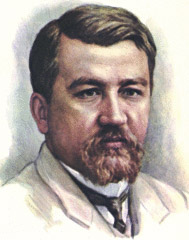 15.05.2020г. (2ч.)Тема №97-98. Жизнь и творчество А.И. Куприна. Задание: изучите теоретическую часть и выполните тест.Год написанияИстория созданияТемаКомпозицияЖанрНаправление